
О насПланирование работыПубличный отчетКомиссии обкомаСоциальное партнерствоПравовые новостиОплата и охрана трудаПрофсоюз добился, профсоюз помогОздоровлениеМолодежь в ПрофсоюзеНаша Великая ПобедаСмотры и конкурсыДни председателяВопрос — ОтветФотогалереяВидеороликиVII Фестиваль искусств «Вдохновение»Начало формы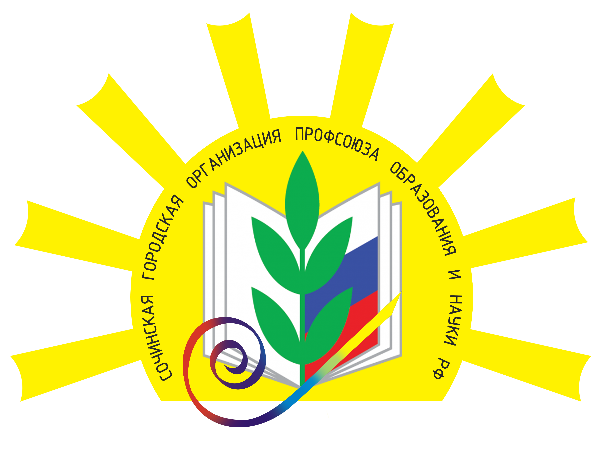 ОБЩЕРОССИЙСКИЙ ПРОФСОЮЗ ОБРАЗОВАНИЯКРАСНОДАРСКАЯ КРАЕВАЯ ТЕРРИТОРИАЛЬНАЯ ОРГАНИЗАЦИЯ ПРОФСОЮЗАСОЧИНСКАЯ ГОРОДСКАЯ ТЕРРИТОРИАЛЬНАЯ ОРГАНИЗАЦИЯ    ПРОФСОЮЗА                              Сайт СГТО Профсоюза: prof.sochi-schools.ru    !!!     Остерегайтесь   подделок! !!!     Остерегайтесь   подделок!           Сегодня на просторах интернета появилось огромное количество предложений, не выходя из дома, не приложив особых усилий и за "скромную" оплату стать лауреатом или победителем профессиональных конкурсов.              На сайтах, как правило, публикуются такие призывы: "Всероссийские конкурсы для педагогов и детей. Итоги сразу. Диплом мгновенно. Учитываются на аттестации! Низкие цены!" (цитата с сайта).  Стоимость таких "профессиональных заслуг и побед" самая разнообразная, зависит от пожеланий организаторов и выбранного "участником конкурса" итогового документа. Сертификат участника - от 100 до 300 рублей, диплом - от 300 до 600 рублей, сертификат + диплом + медаль или кубок – от 800 рублей и выше.             Принимать или не принимать участие в таких конкурсах – решать самим педагогам. Но стоит задуматься, что, приобретая сертификаты и дипломы таких псевдоконкурсов, учителя не редко работают на карман мошенников. Пополнять своё портфолио, размещать на своих персональных страницах в разделе "Достижения" и учитывать такие документы при аттестации, как минимум, ошибочно.           Обращаем внимание педагогов и руководителей образовательных организаций, что платные интернет-конкурсы "Учитель года России" и "Воспитатель года России", где используются символика и основные документы официальных конкурсов, не имеют никакого отношения к конкурсам, учреждённым Минобрнауки России, Общероссийским Профсоюзом образования и ЗАО "Учительская газета".             Организатором указанных интернет-конкурсов выступают "Центр дистанционного образования имени Е.Н. Водовозовой", СМИ "Воспитатель года" и "Центр дистанционного образования "Наука и просвещение" имени А.С. Макаренко", СМИ "Учитель года России - 2018", за которыми стоит один и тот же индивидуальный предприниматель - Мельник Вадим Сергеевич, ИНН 390615037057           Сегодня на просторах интернета появилось огромное количество предложений, не выходя из дома, не приложив особых усилий и за "скромную" оплату стать лауреатом или победителем профессиональных конкурсов.              На сайтах, как правило, публикуются такие призывы: "Всероссийские конкурсы для педагогов и детей. Итоги сразу. Диплом мгновенно. Учитываются на аттестации! Низкие цены!" (цитата с сайта).  Стоимость таких "профессиональных заслуг и побед" самая разнообразная, зависит от пожеланий организаторов и выбранного "участником конкурса" итогового документа. Сертификат участника - от 100 до 300 рублей, диплом - от 300 до 600 рублей, сертификат + диплом + медаль или кубок – от 800 рублей и выше.             Принимать или не принимать участие в таких конкурсах – решать самим педагогам. Но стоит задуматься, что, приобретая сертификаты и дипломы таких псевдоконкурсов, учителя не редко работают на карман мошенников. Пополнять своё портфолио, размещать на своих персональных страницах в разделе "Достижения" и учитывать такие документы при аттестации, как минимум, ошибочно.           Обращаем внимание педагогов и руководителей образовательных организаций, что платные интернет-конкурсы "Учитель года России" и "Воспитатель года России", где используются символика и основные документы официальных конкурсов, не имеют никакого отношения к конкурсам, учреждённым Минобрнауки России, Общероссийским Профсоюзом образования и ЗАО "Учительская газета".             Организатором указанных интернет-конкурсов выступают "Центр дистанционного образования имени Е.Н. Водовозовой", СМИ "Воспитатель года" и "Центр дистанционного образования "Наука и просвещение" имени А.С. Макаренко", СМИ "Учитель года России - 2018", за которыми стоит один и тот же индивидуальный предприниматель - Мельник Вадим Сергеевич, ИНН 390615037057